      - Formulaire de Pré-InscriptionSeptembre 2020 - Juin 2021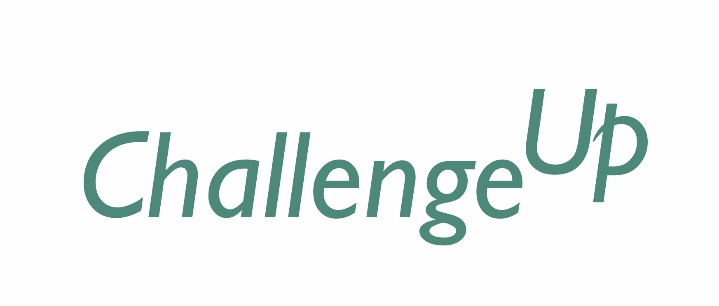 Groupes Habiletés Sociales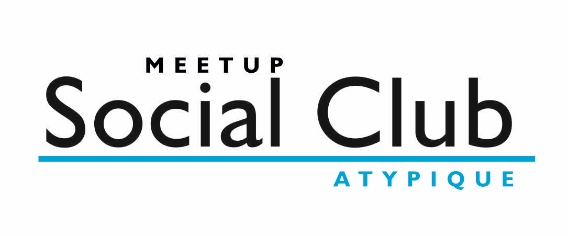 un Meetup  pour des AtypiquesNom :	…………………………………………………………….……… Prénom :…………………………………………… Age :…………………………Etudes:…………………………………………………………………………………………………………………………………..Université :……………………………………………………………………………………………………………………………Mail :……………………………………………………………..………………Tel ……………………..………………………Adresse :………………………………………………………………………………………………………………………………Signature,/ Nom» A ‘……………………   le ………….. /…………. / 20………………